Messdaten    12AY7 / 6072                  	#1006 (Supermatch!)Messdaten können auf      http://dbl.musicweb.ch/tubedata	heruntergeladen  werden.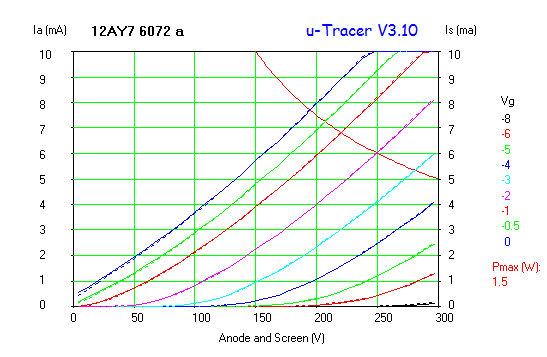 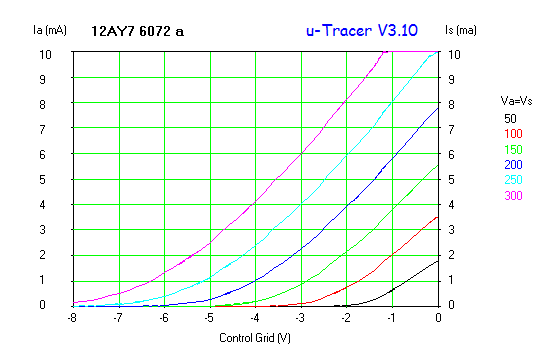 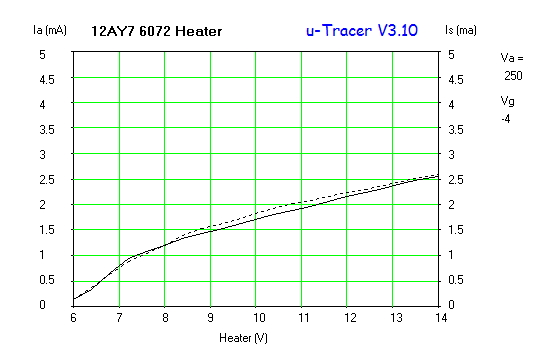 